Basketball					Name: _________________________Team Sports/General PE											Date:  ____________         Period _____ History:Inventor of basketball: ___________________________________Year basketball was invented:  _______________________What was the first basketball and basket made of:  _____________________________Scoring:Name the 3 types of scoring opportunities: _____________________ ________________________ ________________________Skills:There are several different types of skills in basketball; name them: ______________________		d. _________________________________________________		e.  ____________________________________________________		f.  ___________________________Fouls:Name the type of fouls someone can get called for: _______________________		3.  ______________________ __________________________		4.  __________________________Violations:Name three ways a referee can call you for a violation:_____________________________________________ ________________________Terms:Understand basic terms/vocabulary that may be used in many situations:______________________		d. _______________________b.  __________________________		e.  ___________________________c. __________________________		f.  ___________________________	Name two types of Defenses:_____________________ ________________________Court Size:  Know size of court length & width (high school and collegiate)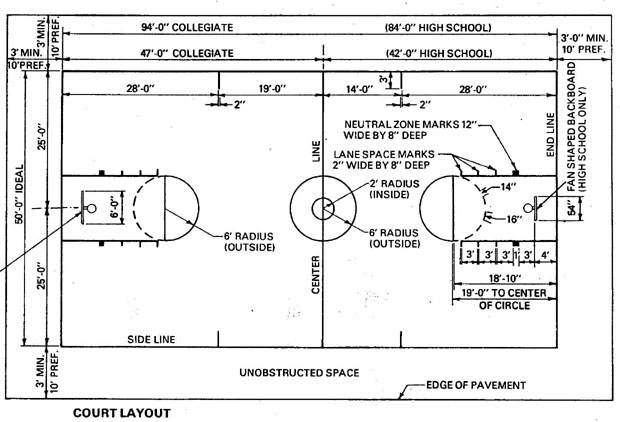   Height of regular size rim?    ______________________________Referee Signals:  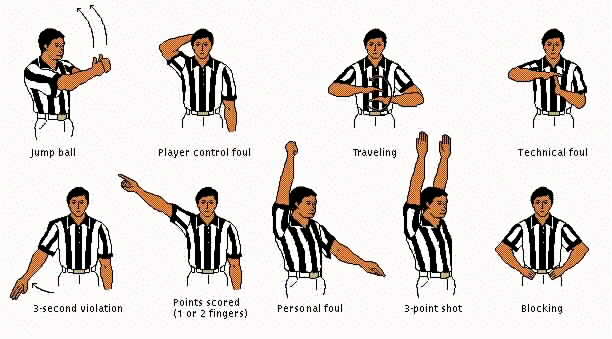 Today verses the Past:How is today so different then the past in the game of basketball?________________________________________________________________________________________________________________________________________________________________________Enjoy the game of basketball!!!!!